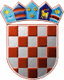 REPUBLIKA HRVATSKAOPĆINSKO IZBORNO POVJERENSTVOOPĆINE GORNJA VRBAKLASA:013-01/21-01/2URBROJ:2178/28-04-21-4Gornja Vrba,20.05.2021.godine        Na osnovi članka 53. točke 10. i članaka 101. i 102. stavka 1. Zakona o lokalnim izborima ("Narodne novine", broj 144/12, 121/16, 98/19, 42/20, 144/20 i 37/21, dalje: Zakon), Općinsko izborno povjerenstvo Općine Gornja Vrba utvrdilo je i objavljujeKONAČNE REZULTATE  IZBORA OPĆINSKOG NAČELNIKA OPĆINE GORNJA VRBAPROVEDENIH 16. SVIBNJA 2021.DUSPARA MIRKO - NEZAVISNA LISTA - DUSPARA MIRKO - NLHRVATSKA DEMOKRATSKA ZAJEDNICA - HDZza općinskog načelnika Općine Gornja Vrba izabran jeIVAN VULETAPREDSJEDNIKOPĆINSKOG IZBORNOG POVJERENSTVAOPĆINE GORNJA VRBADAVOR MIRKOVIĆI.Od ukupno 2.202 birača upisanih u popis birača, glasovanju je pristupilo 1.226 birača, odnosno 55,68%, od čega je prema glasačkim listićima glasovalo 1.226 birača, odnosno 55,68%. Važećih listića bilo je 1.196, odnosno 97,55%. Nevažećih je bilo 30 listića, odnosno 2,45%.Od ukupno 2.202 birača upisanih u popis birača, glasovanju je pristupilo 1.226 birača, odnosno 55,68%, od čega je prema glasačkim listićima glasovalo 1.226 birača, odnosno 55,68%. Važećih listića bilo je 1.196, odnosno 97,55%. Nevažećih je bilo 30 listića, odnosno 2,45%.II.Pojedini kandidati dobili su sljedeći broj glasova:1.Kandidat: IVAN VULETA624glasa2.Kandidat: MATO RAŠIĆ572glasaIII.Na osnovi članka 94. Zakona utvrđuje se:______________________________